П О С Т А Н О В Л Е Н И Ег. Весьегонск20.10.2021                                                                                                                          № 468В соответствии с п.4 ч.1 ст. 43.3 Федерального закона РФ от 06.10.2003г №131 – ФЗ «Об общих принципах организации местного самоуправления в Российской Федерации», муниципальные правовые акты, в том числе оформленные в виде правовых актов решения, подлежат включению в регистр муниципальных актов субъекта Российской Федерации.п о с т а н о в л я ю: 1. Возложить обязанность по организации предоставления копий нормативных правовых актов, принятых Администрацией Весьегонского муниципального округа для включения в Регистр нормативных правовых актов на заведующего отделом по организационным и общим вопросам Администрации Весьегонского муниципального округа Савину Ольгу Аркадьевну. 2.  Возложить обязанность по организации предоставления копий нормативных правовых актов, принятых Думой Весьегонского муниципального округа для включения в Регистр нормативных правовых актов на главного специалиста Отдела Архива Администрации Весьегонского муниципального округа Брусову Аллу Александровну.3. Настоящее постановление подлежит размещению на официальном сайте Администрации Весьегонского муниципального округа в сети «ИНТЕРНЕТ».  4. Контроль за выполнением настоящего постановления возлагаю на управляющего делами Лисенкова С. В.  5. Настоящее постановление вступает в силу после его принятия.Глава Весьегонского 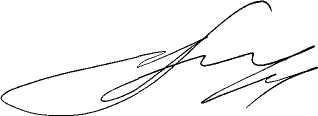 муниципального округа                                                         А.В. ПашуковАДМИНИСТРАЦИЯ ВЕСЬЕГОНСКОГОМУНИЦИПАЛЬНОГО ОКРУГАТВЕРСКОЙ ОБЛАСТИО возложении обязанностей по предоставлению копий нормативных правовых актов, принятых Администрацией Весьегонского муниципального округа и Думой Весьегонского муниципального округа в Регистр муниципальных нормативных правовых актов Тверской области